Publicado en Madrid el 21/07/2022 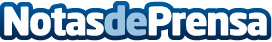 Los profesionales esenciales mejor retribuidos de los sectores sanitario y farma-químico en 2022Adecco analiza las remuneraciones de los sectores Healthcare y Life Sciences en España, centrándose en posiciones esenciales cuya banda salarial se sitúa por debajo de los 40.000 euros de media, así como su situación actual y previsiones de futuroDatos de contacto:Adecco914325600Nota de prensa publicada en: https://www.notasdeprensa.es/los-profesionales-esenciales-mejor-retribuidos Categorias: Nacional Medicina Industria Farmacéutica Sociedad Veterinaria Recursos humanos Servicios Técnicos Psicología Fisioterapia http://www.notasdeprensa.es